ЗаявлениеПрошу зачислить меня на курсы повышения квалификации в ЦДПОиП ГКУ «КБ ПСС» по _____ программе: «____________________________________________________________________________________________________________________________________________________________________________________________________________________________________________»с «______»_________________20_______г.	С Уставом, лицензией на право ведения образовательной деятельности, образовательными программами и документами, регламентирующими организацию и осуществление образовательной деятельности, правами и обязанностями слушателей ЦДПОиП ознакомлен(а)_______________________, копию снилса прилагаю.Дополнительная информация_________________________________________________________________________________________________________________________________________________«_____»__________________20______г.                        _______________________________________                                                                                                                                                  (личная подпись)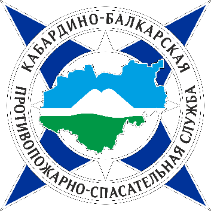 Директору государственного казённого учреждения «Кабардино-Балкарская противопожарно – спасательная служба»А.И.Карданову(Фамилия)(Имя)(Отчество)(район, место работы, должность)(Образование)                         (дата рождения)(Контактный телефон)СНИЛС(e-mail)